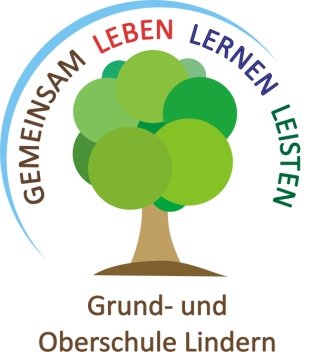  Zensurengebung OBS Zensurengebung OBS Zensurengebung OBS Zensurengebung OBS Zensurengebung OBS Zensurengebung OBSFachFachmündliche Leistungmündliche Leistungschriftliche Leistungandere fachspezifische LeistungDeutsch40%40%60%60%60%Englisch50%50%50%50%50%Französisch60%60%40%40%40%Mathematik40%40%60%60%60%Physik60%60%40%40%40%Chemie60%60%40%40%40%Biologie60%60%40%40%40%Informatik60%60%40%40%40%Geschichte60%60%40%40%40%Politik60%60%40%40%40%Erdkunde60%60%40%40%40%Wirtschaft60%60%40%40%40%Technik20%20%80 % Praxis80 % Praxis80 % PraxisHauswirtschaftHauswirtschaft20%20%20%60 % PraxisReligion60%60%40%40%40%Werte und Normen60%60%40%40%40%MusikMusik30%30%30%40 % Singen/Spielen/ TanzenKunst20%20%80 % praktische Arbeiten80 % praktische Arbeiten80 % praktische ArbeitenGestaltendes Werken20%20%80 % Praxis, incl.Mappenführung80 % Praxis, incl.Mappenführung80 % Praxis, incl.MappenführungTextiles Gestalten20%20%80 % Praxis, incl.Mappenführung80 % Praxis, incl.Mappenführung80 % Praxis, incl.MappenführungSport                           80 % prakt.                                      LeistungenSport                           80 % prakt.                                      LeistungenSport                           80 % prakt.                                      LeistungenSport                           80 % prakt.                                      Leistungen20 % Sozial- und Arbeitsverhalten20 % Sozial- und ArbeitsverhaltenBeschluss lt. GK vom 17.11.2014Beschluss lt. GK vom 17.11.2014Beschluss lt. GK vom 17.11.2014Beschluss lt. GK vom 17.11.2014Beschluss lt. GK vom 17.11.2014Beschluss lt. GK vom 17.11.2014